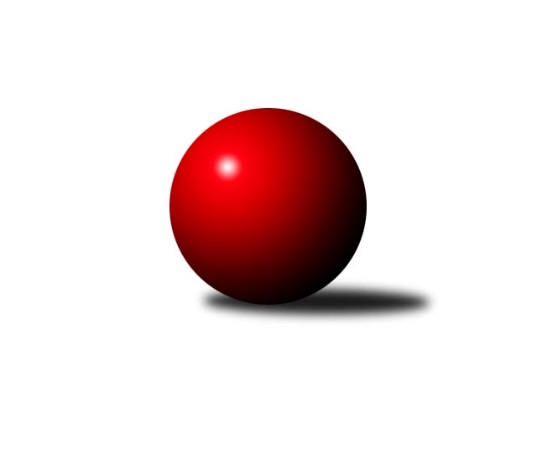 Č.1Ročník 2018/2019	22.2.2019Nejlepšího výkonu v tomto kole: 2681 dosáhlo družstvo: TJ Sokol Husovice DJihomoravský KP2 sever - 1.- 8.místo 2018/2019Výsledky 1. kolaSouhrnný přehled výsledků:KK Mor.Slávia Brno G	- SKK Veverky Brno A	5:3	2550:2486	8.0:4.0	18.2.TJ Sokol Brno IV B	- KK Réna Ivančice B	6:2	2514:2417	6.0:6.0	21.2.SK Brno Žabovřesky B	- KK Brno Židenice B	3:5	2463:2518	6.0:6.0	21.2.TJ Sokol Husovice D	- KK Slovan Rosice D	7:1	2681:2492	9.5:2.5	22.2.SK Brno Žabovřesky B	- KK Slovan Rosice D	5.5:2.5	2475:2380	7.0:5.0	7.2.Tabulka družstev:	1.	TJ Sokol Husovice D	7	6	0	1	34.0 : 22.0 	48.0 : 36.0 	 2563	12	2.	TJ Sokol Brno IV B	7	5	0	2	39.0 : 17.0 	50.5 : 33.5 	 2510	10	3.	SKK Veverky Brno A	7	5	0	2	36.0 : 20.0 	48.5 : 35.5 	 2490	10	4.	KK Réna Ivančice B	7	4	0	3	34.0 : 22.0 	48.5 : 35.5 	 2495	8	5.	KK Brno Židenice B	7	3	0	4	26.0 : 30.0 	39.5 : 44.5 	 2497	6	6.	KK Mor.Slávia Brno G	7	2	0	5	20.0 : 36.0 	35.5 : 48.5 	 2479	4	7.	KK Slovan Rosice D	7	2	0	5	18.0 : 38.0 	34.5 : 49.5 	 2396	4	8.	SK Brno Žabovřesky B	7	1	0	6	17.0 : 39.0 	31.0 : 53.0 	 2353	2Podrobné výsledky kola:	 KK Mor.Slávia Brno G	2550	5:3	2486	SKK Veverky Brno A	Anna Kalasová	 	 192 	 220 		412 	 0:2 	 441 	 	210 	 231		Tomáš Rak	Zdeněk Ondráček	 	 207 	 216 		423 	 2:0 	 392 	 	184 	 208		František Žák	Martina Hájková	 	 219 	 198 		417 	 2:0 	 378 	 	183 	 195		Petr Kschwend	Martin Večerka	 	 242 	 210 		452 	 2:0 	 414 	 	221 	 193		Vladimír Veselý	Jan Bernatík	 	 214 	 193 		407 	 1:1 	 418 	 	194 	 224		Petr Večeřa	Miroslav Oujezdský	 	 205 	 234 		439 	 1:1 	 443 	 	240 	 203		Martin Zubatýrozhodčí: vedoucí družstevNejlepší výkon utkání: 452 - Martin Večerka	 TJ Sokol Brno IV B	2514	6:2	2417	KK Réna Ivančice B	Zdeněk Holoubek	 	 202 	 229 		431 	 1:1 	 404 	 	210 	 194		Karel Dorazil	Jiří Smutný	 	 209 	 190 		399 	 2:0 	 365 	 	178 	 187		Luboš Staněk	Milan Krejčí	 	 195 	 231 		426 	 1:1 	 413 	 	216 	 197		František Čech	Libuše Janková	 	 224 	 208 		432 	 1:1 	 386 	 	174 	 212		Renata Horáková	Petr Komárek	 	 171 	 224 		395 	 1:1 	 410 	 	221 	 189		Eduard Kremláček	Rudolf Zouhar	 	 211 	 220 		431 	 0:2 	 439 	 	216 	 223		Tomáš Řihánekrozhodčí: vedoucí družstevNejlepší výkon utkání: 439 - Tomáš Řihánek	 SK Brno Žabovřesky B	2463	3:5	2518	KK Brno Židenice B	Marek Černý	 	 187 	 206 		393 	 1:1 	 404 	 	203 	 201		Miroslav Hoffmann	Zdeněk Vladík	 	 229 	 197 		426 	 1:1 	 419 	 	204 	 215		Jiří Krev	Karel Pospíšil	 	 189 	 181 		370 	 0:2 	 489 	 	240 	 249		Petr Vaňura	Antonín Zvejška	 	 235 	 201 		436 	 2:0 	 378 	 	195 	 183		Pavel Suchan	Jana Klašková	 	 234 	 213 		447 	 1:1 	 434 	 	209 	 225		Miroslav Korbička	Radim Jelínek	 	 203 	 188 		391 	 1:1 	 394 	 	197 	 197		Jan Tichákrozhodčí: Nejlepší výkon utkání: 489 - Petr Vaňura	 TJ Sokol Husovice D	2681	7:1	2492	KK Slovan Rosice D	Petr Trusina	 	 251 	 235 		486 	 2:0 	 402 	 	198 	 204		Libor Čížek	Martin Gabrhel	 	 234 	 231 		465 	 1.5:0.5 	 433 	 	234 	 199		Petr Vyhnalík	Jiří Rauschgold	 	 220 	 200 		420 	 2:0 	 401 	 	204 	 197		Radek Hrdlička	Jan Veselovský	 	 213 	 202 		415 	 2:0 	 407 	 	207 	 200		Pavel Procházka	Jiří Trávníček	 	 238 	 229 		467 	 2:0 	 388 	 	200 	 188		Jaroslav Smrž	Martin Sedlák	 	 210 	 218 		428 	 0:2 	 461 	 	223 	 238		Jiří Hrdličkarozhodčí: Vedoucí družstevNejlepší výkon utkání: 486 - Petr Trusina	 SK Brno Žabovřesky B	2475	5.5:2.5	2380	KK Slovan Rosice D	Marek Černý	 	 223 	 201 		424 	 2:0 	 374 	 	199 	 175		Anastasios Jiaxis	Zdeněk Vladík	 	 212 	 233 		445 	 2:0 	 357 	 	187 	 170		Radek Hrdlička	Miloslav Ostřížek	 	 225 	 193 		418 	 1:1 	 418 	 	215 	 203		Jiří Hrdlička	Antonín Zvejška	 	 211 	 201 		412 	 1:1 	 375 	 	170 	 205		Petr Smejkal	Michal Kaštovský	 	 194 	 165 		359 	 0:2 	 425 	 	208 	 217		Pavel Procházka	Radim Jelínek	 	 216 	 201 		417 	 1:1 	 431 	 	209 	 222		Jaroslav Smržrozhodčí: Nejlepší výkon utkání: 445 - Zdeněk VladíkPořadí jednotlivců:	jméno hráče	družstvo	celkem	plné	dorážka	chyby	poměr kuž.	Maximum	1.	Rudolf Zouhar 	TJ Sokol Brno IV B	445.00	305.3	139.7	5.4	4/4	(460)	2.	Petr Vaňura 	KK Brno Židenice B	444.88	300.6	144.3	4.6	4/5	(489)	3.	Jaromír Šula 	TJ Sokol Husovice D	440.78	298.9	141.9	4.0	3/4	(479)	4.	František Čech 	KK Réna Ivančice B	436.25	292.0	144.3	4.3	4/5	(464)	5.	Miroslav Oujezdský 	KK Mor.Slávia Brno G	434.33	294.9	139.4	6.8	4/4	(455)	6.	Martin Sedlák 	TJ Sokol Husovice D	434.25	293.8	140.5	4.4	4/4	(458)	7.	Martin Zubatý 	SKK Veverky Brno A	433.53	292.0	141.5	3.5	5/5	(459)	8.	Karel Dorazil 	KK Réna Ivančice B	433.07	301.6	131.5	5.6	5/5	(462)	9.	Miroslav Korbička 	KK Brno Židenice B	432.25	302.5	129.8	6.5	4/5	(474)	10.	Jiří Smutný 	TJ Sokol Brno IV B	432.13	291.3	140.9	6.6	4/4	(451)	11.	Karel Gabrhel 	TJ Sokol Husovice D	432.11	298.4	133.7	7.7	3/4	(456)	12.	Vladimír Veselý 	SKK Veverky Brno A	431.47	297.2	134.3	4.3	5/5	(448)	13.	Anna Kalasová 	KK Mor.Slávia Brno G	429.19	295.3	133.9	6.4	4/4	(452)	14.	Radim Jelínek 	SK Brno Žabovřesky B	428.81	288.4	140.4	6.6	4/4	(465)	15.	Petr Trusina 	TJ Sokol Husovice D	427.81	294.4	133.4	7.6	4/4	(486)	16.	Jiří Trávníček 	TJ Sokol Husovice D	425.08	296.6	128.5	5.3	3/4	(467)	17.	Zdeněk Holoubek 	TJ Sokol Brno IV B	424.38	291.8	132.6	8.7	4/4	(434)	18.	Miroslav Hoffmann 	KK Brno Židenice B	423.13	293.3	129.9	6.5	4/5	(456)	19.	Vladimír Malý 	KK Brno Židenice B	422.75	296.1	126.6	8.3	4/5	(451)	20.	Jan Veselovský 	TJ Sokol Husovice D	421.75	297.1	124.7	6.7	4/4	(444)	21.	Eduard Kremláček 	KK Réna Ivančice B	418.80	289.7	129.1	6.1	5/5	(450)	22.	Luděk Kolář 	KK Réna Ivančice B	418.50	299.0	119.5	5.8	4/5	(453)	23.	Jiří Hrdlička 	KK Slovan Rosice D	418.33	296.4	121.9	11.1	5/5	(461)	24.	Jan Bernatík 	KK Mor.Slávia Brno G	416.81	287.0	129.8	6.9	4/4	(436)	25.	Zdeněk Ondráček 	KK Mor.Slávia Brno G	414.81	287.4	127.4	6.6	4/4	(443)	26.	Jiří Krev 	KK Brno Židenice B	414.60	301.4	113.2	11.3	5/5	(445)	27.	Pavel Suchan 	KK Brno Židenice B	414.20	290.3	123.9	8.7	5/5	(475)	28.	Zdeněk Vladík 	SK Brno Žabovřesky B	413.50	290.8	122.8	8.5	4/4	(445)	29.	Jaroslav Smrž 	KK Slovan Rosice D	413.40	294.6	118.8	9.0	5/5	(431)	30.	Libuše Janková 	TJ Sokol Brno IV B	413.19	289.1	124.1	6.4	4/4	(456)	31.	Petr Komárek 	TJ Sokol Brno IV B	412.38	276.6	135.8	9.2	4/4	(449)	32.	Petr Večeřa 	SKK Veverky Brno A	410.67	283.0	127.7	5.2	5/5	(436)	33.	Marek Černý 	SK Brno Žabovřesky B	405.94	283.8	122.2	6.8	4/4	(424)	34.	Tomáš Rak 	SKK Veverky Brno A	405.87	289.0	116.9	7.7	5/5	(441)	35.	Antonín Zvejška 	SK Brno Žabovřesky B	405.44	290.4	115.0	10.4	3/4	(449)	36.	Petr Kschwend 	SKK Veverky Brno A	404.83	279.1	125.8	7.5	4/5	(438)	37.	Renata Horáková 	KK Réna Ivančice B	398.25	279.5	118.8	8.6	4/5	(413)	38.	Pavel Procházka 	KK Slovan Rosice D	395.50	280.0	115.5	11.1	4/5	(425)	39.	Libor Čížek 	KK Slovan Rosice D	393.00	284.0	109.0	9.3	4/5	(402)	40.	Štěpán Kalas 	KK Mor.Slávia Brno G	392.83	270.2	122.7	8.0	3/4	(414)	41.	Miloslav Ostřížek 	SK Brno Žabovřesky B	387.89	285.7	102.2	14.2	3/4	(418)	42.	Milan Krejčí 	TJ Sokol Brno IV B	385.06	276.6	108.5	12.1	4/4	(439)	43.	Luboš Staněk 	KK Réna Ivančice B	381.88	276.3	105.6	13.6	4/5	(423)	44.	Petr Smejkal 	KK Slovan Rosice D	377.38	266.9	110.5	13.3	4/5	(399)	45.	Radek Hrdlička 	KK Slovan Rosice D	376.13	278.5	97.6	12.9	4/5	(413)	46.	Karel Pospíšil 	SK Brno Žabovřesky B	345.33	258.0	87.3	17.7	3/4	(370)	47.	Michal Kaštovský 	SK Brno Žabovřesky B	321.50	236.7	84.8	16.3	3/4	(359)		Michal Hrdlička 	KK Slovan Rosice D	476.50	304.5	172.0	2.5	1/5	(494)		Martin Gabrhel 	TJ Sokol Husovice D	452.00	318.5	133.5	6.0	2/4	(465)		Eugen Olgyai 	SKK Veverky Brno A	427.50	284.0	143.5	5.0	2/5	(433)		Tomáš Řihánek 	KK Réna Ivančice B	427.00	295.3	131.7	4.3	3/5	(439)		Petr Vyhnalík 	KK Slovan Rosice D	424.00	292.6	131.4	7.9	3/5	(433)		Petr Žažo 	KK Mor.Slávia Brno G	417.00	305.0	112.0	10.0	1/4	(417)		Martina Hájková 	KK Mor.Slávia Brno G	415.00	296.0	119.0	10.0	2/4	(417)		Vladimír Ryšavý 	KK Brno Židenice B	414.33	284.0	130.3	7.7	2/5	(457)		Jan Tichák 	KK Brno Židenice B	409.33	290.0	119.3	9.3	3/5	(426)		Robert Pacal 	TJ Sokol Husovice D	407.00	283.0	124.0	6.0	2/4	(421)		Jana Klašková 	SK Brno Žabovřesky B	405.50	284.7	120.8	7.3	2/4	(447)		Filip Žažo 	KK Mor.Slávia Brno G	403.50	280.5	123.0	6.5	2/4	(433)		Vladimíra Mošaťová 	KK Réna Ivančice B	402.00	277.0	125.0	7.5	2/5	(407)		Tomáš Čech 	KK Réna Ivančice B	401.00	270.0	131.0	6.0	1/5	(401)		Jiří Rauschgold 	TJ Sokol Husovice D	400.75	283.5	117.3	7.8	2/4	(455)		Martin Večerka 	KK Mor.Slávia Brno G	399.00	280.8	118.3	11.5	2/4	(452)		František Žák 	SKK Veverky Brno A	397.50	288.5	109.0	11.0	2/5	(403)		Karel Krajina 	SKK Veverky Brno A	396.50	273.5	123.0	9.0	2/5	(422)		Vladimír Polách 	SKK Veverky Brno A	394.50	274.5	120.0	7.5	1/5	(405)		Ivana Hrdličková 	KK Réna Ivančice B	391.50	273.0	118.5	9.0	1/5	(397)		Anastasios Jiaxis 	KK Slovan Rosice D	391.25	276.0	115.3	9.3	2/5	(422)		Pavel Zajíc 	KK Slovan Rosice D	346.00	263.0	83.0	14.0	1/5	(346)		Petr Kotzian 	KK Brno Židenice B	327.00	243.0	84.0	19.0	2/5	(370)Sportovně technické informace:Starty náhradníků:registrační číslo	jméno a příjmení 	datum startu 	družstvo	číslo startu
Hráči dopsaní na soupisku:registrační číslo	jméno a příjmení 	datum startu 	družstvo	Program dalšího kola:2. kolo25.2.2019	po	18:00	KK Mor.Slávia Brno G - SK Brno Žabovřesky B	26.2.2019	út	17:00	KK Brno Židenice B - SKK Veverky Brno A	28.2.2019	čt	18:00	KK Slovan Rosice D - TJ Sokol Brno IV B	1.3.2019	pá	17:00	KK Réna Ivančice B - TJ Sokol Husovice D	Nejlepší šestka kola - absolutněNejlepší šestka kola - absolutněNejlepší šestka kola - absolutněNejlepší šestka kola - absolutněNejlepší šestka kola - dle průměru kuželenNejlepší šestka kola - dle průměru kuželenNejlepší šestka kola - dle průměru kuželenNejlepší šestka kola - dle průměru kuželenNejlepší šestka kola - dle průměru kuželenPočetJménoNázev týmuVýkonPočetJménoNázev týmuPrůměr (%)Výkon1xPetr VaňuraŽidenice B4891xPetr VaňuraŽidenice B117.064891xPetr TrusinaHusovice D4861xPetr TrusinaHusovice D114.114861xJiří TrávníčekHusovice D4671xJiří TrávníčekHusovice D109.654671xMartin GabrhelHusovice D4651xMartin VečerkaMS Brno G109.484521xJiří HrdličkaRosice D4611xMartin GabrhelHusovice D109.184651xMartin VečerkaMS Brno G4521xJiří HrdličkaRosice D108.24461